Subag Humas dan TU 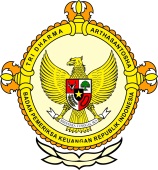       										     BPK Pwk. Prov. Sulawesi TengahTahun :									Bulan :                                                                        		                                                                               		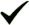 Tanggal : 											Entitas :Direktur CV Parsela Sejati Bantah JUT Olaya Terbengkalai 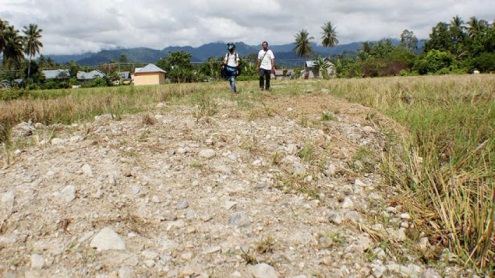 Parimo, Metrosulawesi.com - Direktur CV Parsela Sejati, Suriyanti Day alias Haji Yanti, membantah keras terkait dugaan Jalan Usaha Tani (JUT) Desa Olaya, Kecamatan Parigi, Kabupaten Parigi Moutong (Parimo) yang disebut bermasalah. Kepada sejumlah wartawan, Haji Yanti menjelaskan bahwa paket JUT di Desa Olaya yang ia kerjakan sama sekali tidak terjadi pengurangan volume.“Pekerjaan itu sudah betul. dan volumenya sudah seperti itu,” ujar Haji Yanti di kediamannya pada Jumat 27 Mei 2016.Sembari ‘mencak-mencak’, Haji yanti juga menyesalkan terkait penyebutan pagu pada paket JUT tersebut.“Sesuai Rencana Anggaran Biaya (RAB), anggaran proyek itu Rp108 juta lebih, bukan Rp200 juta,” katanya.Istri Kasat Pol PP Parimo itu menjelaskan, dengan jumlah anggaran yang hanya sedikit, maka kondisi pekerjaannya sudah seperti itu. Bahkan katanya lagi, CV Parsela Sejati justru menambahkan volume pekerjaan tersebut sekitar 20 ret pasir batu (Sirtu).“Saya rugi pada pekerjaan itu. Saya justru menambah sekitar 20 ret Sirtu,” katanya.Haji Yanti menjelaskan, terkait kondisi satu buah plat deker yang berada jauh dari ujung jalan, itu lantaran jarak yang telah ditentukan. Katanya, antara plat deker satu dan plat deker yang lain, jaraknya sudah ditentukan.Disinggung soal penghitungan perkiraan oleh masyarakat, dalam hal ini ketua Badan Permusyarawatan Desa (BPD) Olaya, Amir, Haji Yanti menyebutnya salah. Disebutkan Haji Yanti, Amir tidak tahu soal kubikasi atau kedalaman timbunan material.“Amir tidak tahu soal volume kedalaman galian,” sebut Haji Yanti.Terkait statement Idam—pihak pengawas CV Indorekon Konsultan yang sebagai konsultan pengawas, Haji Yanti juga menyebutnya keliru. Disebutkan Haji Yanti bahwa pernyataan pertama Idam itu keliru, karena Idam tidak mengetahui pasti tentang akhir pekerjaan, karena CV Parsela Sejati sempat mengembalikan dana hampir Rp20 juta.“Pada pekerjaan itu saya mengembalikan dana Rp19 juta lebih. Makanya kondisi jalan terlihat bergelombang. Karena dana yang kami kembalikan itu untuk biaya pemadatan,” ungkapnya. ‘Kicauan’ Haji Yanti ini menanggapi pemberitaan media ini terkait dugaan JUT Desa Olaya terdapat pengurangan volume.Ketua BPD Olaya, Amir, kepada koran ini Kamis 19 Mei 2016 mengatakan, kondisi JUT yang dikerjakan CV Parsela Sejati, sampai saat ini tidak bermanfaat bagi petani. Pasalnya, urugan badan jalan tersebut hanya dikerjakan dikisaran 130 meter kubik. Dimana seharusnya, menurut Amir, timbunan material sesuai RAB sebanyak 751 meter kubik lebih.“Pada pekerjaan itu pihak CV Parsela Sejati telah membuat dua plat deker. Tapi lucunya, hanya satu plat deker yang bisa dilalui. Sedangkan plat deker satunya tidak ada gunanya sama sekali,” ungkap Amir saat itu.Sebelumnya, pihak CV Indorekon Konsultan yang sebagai konsultan pengawas, Idam, kepada wartawan mengakui kalu pekerjaan tersebut tidak selesai sesuai volume. Menurut Idam, terkait hal itu ia telah melakukan koordinasi dengan Haji Yanti sebagai pemilik CV Parsela Sejati. Namun katanya, Haji Yanti tidak pernah mengidahkan perintah pihak konsultan pengawas.Untuk diketahui, pekerjaan JUT Desa Olaya yang ramai diberitakan sejumlah media, telah mendapat tanggapan lembaga anti rasuah di Parimo. Bahkan, Kejaksaan Negeri (Kejari) Parigi telah melakukan telaah terhadap pekerjaan tersebut.Editor : Masruhim Parukkai2016123456789101112  12345678910111213141516171819202122232425262728293031MEDIAMetro SulawesiProvinsiPaluDonggalaTolitoliBuolSigiMorowali UtaraParigi MoutongPosoMorowaliTojo Una-unaBanggaiBanggai KepulauanBanggai Laut